Evaluation of preconception dietary patterns among women enrolled in a multi-site study 1,2,3Shan Xuan Lim1, Vanessa Cox2, Natasha Rodrigues3, Marjorelee T Colega4, Sheila J Barton2,5, Caroline E Childs6, Cathryn A Conlon7, Clare R Wall3, Wayne S Cutfield8,9, Shiao-Yng Chan4,10, Keith M Godfrey2,5 †, Mary F-F Chong1,4 †*, on behalf of the NiPPeR Study Group 1Saw Swee Hock School of Public Health, National University of Singapore and National University Health System, Singapore. 2Medical Research Council (MRC) Lifecourse Epidemiology Unit, University of Southampton, Southampton, United Kingdom. 3Nutrition and Dietetics, Faculty of Medical and Health Sciences, University of Auckland, Building 505, Level 1, 85 Park Road, Auckland 1023, New Zealand.4Singapore Institute for Clinical Sciences, Agency for Science, Technology and Research (A*STAR), Singapore.5National Institute for Health Research Southampton Biomedical Research Center, University of Southampton and University Hospital Southampton National Health Service Foundation Trust, Southampton, United Kingdom.6Human Development and Health, Faculty of Medicine, University of Southampton, Southampton, United Kingdom.7College of Health, Massey University, Private Bag 102904, Auckland 0745, New Zealand.8Liggins Institute, University of Auckland, Auckland, New Zealand.9A Better Start—National Science Challenge, New Zealand.10Department of Obstetrics & Gynaecology, Yong Loo Lin School of Medicine, National University of Singapore, Singapore.† Joint senior authors*Corresponding author (mary_chong@nus.edu.sg)Short running head: Evaluation of preconception dietary patternsFootnotes to the title1 List of abbreviations: BMI: body mass index, HbA1c: glycated haemoglobin A1c, HDL-cholesterol: high density lipoprotein cholesterol, HOMA-2-IR: updated Homeostasis Model Assessment for insulin resistance (HOMA-2-IR), hs-CRP: high-sensitivity C-reactive protein, LDL-cholesterol: low density lipoprotein cholesterol, NiPPeR: Nutritional Intervention Preconception and During Pregnancy to Maintain Healthy Glucose Metabolism and Offspring Health; NZ: New Zealand, SG: Singapore, UK: United Kingdom2 Sources of financial support: This work was supported by the UK Medical Research Council (MRC); Singapore National Research Foundation (NRF); Agency of Science, Technology and Research (A*STAR), Singapore; Gravida, a New Zealand Government Centre of Research Excellence; Société Des Produits Nestlé S.A. For this investigator-led study, the main funders UK MRC, Singapore NRF, A*STAR and Gravida (New Zealand) played no role in the data collection and analysis, and the decision to submit for publication. Under a Research Agreement with the University of Southampton, Auckland UniServices Ltd, Singapore Institute for Clinical Sciences A*STAR, National University Hospital Singapore PTE Ltd and National University of Singapore, funding for provision of the intervention/control drinks and to cover aspects of the fieldwork for the study was provided by Société Des Produits Nestlé S.A., who reviewed the final manuscript but had no role in the data collection and analysis, and the decision to submit for publication. For the purpose of Open Access, the author has applied a Creative Commons Attribution (CC BY) licence to any Author Accepted Manuscript version arising from this submission.3 Conflict of interest: KMG, WC and SYC report grants from Société Des Produits Nestlé S.A. during the conduct of the study, and are co-inventors on patent filings by Nestlé S.A. relating to the NiPPeR intervention or its components. KMG, SJB, WC and SYC are part of an academic consortium that has received grants from Abbott Nutrition, Nestlé S.A., Danone and Benevolent AI Bio Ltd outside the submitted work. KMG has received reimbursement for speaking at conferences sponsored by companies selling nutritional products. SYC has received reimbursement and honoraria into her research funds from Nestlé S.A. for speaking at a conference. All the other authors (SXL, VC, MTC, SJB, CEC, CAC, CRW and MFFC) declare no conflicts of interest.AbstractBackgroundDiet indices are widely used in nutritional research across communities but do not “capture” the full extent of diet variability across multiple countries. Empirically-derived dietary patterns can provide additional information as they reflect combinations of foods potentially associated with health outcomes. Limited studies have evaluated preconception dietary patterns among heterogeneous populations.ObjectivesIn the multi-site NiPPeR study, secondary aims included: (1) derive pooled and site-specific preconception dietary patterns, and (2) evaluate these patterns using anthropometric measures and metabolic biomarkers.MethodsWomen planning pregnancy (n=1720) in the United Kingdom, Singapore and New Zealand completed interviewer-administered harmonized food-frequency and lifestyle questionnaires at recruitment. Across-cohort (“pooled”) and site-specific dietary patterns were derived, and associations between dietary pattern scores and BMI, waist to hip ratio, plasma lipids and glycemia assessed using multivariable linear regression, expressing results as standard deviation change in outcome per standard deviation change in dietary pattern score.ResultsThe pooled analysis identified three dietary patterns: ‘Vegetables/Fruits/Nuts’ (‘Healthy’), ‘Fried potatoes/Processed meat/Sweetened beverages’ (‘Less Healthy’) and ‘Fish/Poultry/Noodles/Rice’ (‘Mixed’). The ‘Healthy’ and ‘Less Healthy’ pooled pattern scores were highly correlated with their corresponding site-specific dietary pattern scores (‘Healthy’: ρ=0.87-0.93, ‘Less Healthy’: ρ=0.65-0.88). Women with higher scores for the ‘Healthy’ pooled pattern had a lower waist to hip ratio [Standardized beta (95% CI): -0.10 (-0.18, -0.01)]; those with higher scores for the ‘Less Healthy’ pooled pattern had a higher BMI [0.17 (0.09, 0.24)], higher LDL cholesterol [0.10 (0.01, 0.19)] and less optimal glucose profiles. However, we noted higher adherence to the ‘Healthy’ pooled pattern with higher BMI. ConclusionsThe ‘Healthy’ and ‘Less Healthy’ pooled patterns were comparable to the corresponding site-specific patterns. While the associations between these patterns and objective anthropometric/metabolic measures were largely in the expected directions, future studies are required to confirm these findings.This trial is registered at ClinicalTrials.gov (NCT02509988).  Keywords: preconception, dietary patterns, multi-site, FFQ, evaluationSummaryIn a multi-site study, pooled preconception dietary patterns were strongly correlated with site-specific dietary patterns, and were associated with objective anthropometric/metabolic measures. IntroductionUnlike diet quality indices, comparing exploratory (data driven) dietary patterns across multiple countries or ethnic groups is more complex (1). Nevertheless, these exploratory dietary patterns remain informative as they provide insights into existing overall diets that could be associated with health outcomes (2, 3). Several studies involving healthy adults (4), the elderly (5) and pregnant women (6) have adopted harmonization methods to enable generalizable exploratory dietary patterns to be defined across various countries or study populations. However, it remains uncertain whether the harmonized patterns adequately represent the populations in question and whether harmonizing these patterns will result in the loss of site-specific dietary information. This led one study to internally validate the harmonized ‘Plant-based’ exploratory dietary pattern against self-reported vegetarian status and externally validating the harmonized pattern against the modified Alternative Healthy Eating Index (mAHEI) (6). To date, harmonized exploratory dietary patterns has mostly been evaluated using subjective self-reported measures (6) or have yet to be evaluated when they were generated using data from validated country- or site-specific food frequency questionnaires (FFQs) (4, 5). Biomarkers have been commonly used in validating dietary patterns in single population studies (7). For example, while increasing adherence to the ‘Healthy’/’Prudent’ patterns tended to be associated with more favourable metabolic biomarker profiles (2, 8-12), increasing adherence to the ‘Less Healthy’/’Western’ patterns were associated with less favorable biomarker profiles (8, 11-13). Biomarkers have the benefit of being objective as they are unaffected by self-reporting bias (7). Additionally, they have been shown to reveal ethnic-specific differences in associations between diet and health outcomes, likely due to biological differences in metabolism or the subtle differences in diets across ethnic groups (2, 9). To our knowledge, biomarkers have not previously been used for validating harmonized dietary patterns among women planning pregnancy. Given the emerging evidence on the links between preconception nutrition and subsequent pregnancy/offspring health outcomes, studies examining dietary patterns during the preconception phase is of interest (14, 15). We leveraged a multi-site preconception study, the NiPPeR (Nutritional Intervention Preconception and During Pregnancy to Maintain Healthy Glucose Metabolism and Offspring Health) study, to harmonize baseline dietary data from women planning pregnancy across three sites. Following this, we evaluated the derived harmonized (pooled) and site-specific dietary patterns using multiple objective measurements including anthropometric measures and metabolic biomarkers. Additionally, we evaluated whether the pooled dietary patterns led to the loss of site-specific dietary information and if these patterns adequately represent the populations in question. These are secondary outcomes of interest in the NiPPeR study. MethodsStudy design and participantsAll information used for this study was collected at recruitment to the NiPPeR study, which is prior to start of any intervention. The NiPPeR study is a double blind randomized trial that compared the effects of a standard nutritional drink with the effects of a nutritional supplement containing standard preconception/pregnancy micronutrients (folic acid, iron, calcium, iodine, β-carotene) with an enriched supplement (additionally containing myo-inositol, vitamin D, riboflavin, vitamin B6, vitamin B12, zinc and the probiotics Lactobacillus rhamnosus and Bifidobacterium animalis sp. Lactis with additional nutrients). The primary outcome was the maintenance of healthy glucose levels during pregnancy (16). Participants were healthy women, aged between 18 to 38 years, who were planning pregnancy in Southampton, United Kingdom (UK), Singapore (SG) and Auckland, New Zealand (NZ). Women who (a) were already known to have diabetes (type I or type II), (b) were taking oral steroids or anticonvulsant medication, (c) were seeking assisted fertility treatment (apart from clomiphene and letrozole), (d) were taking hormonal contraceptives and (e) were seeking treatment for Human Immunodeficiency Virus (HIV), Hepatitis B or C in the past month and (f) had known serious food allergies were excluded. Further details of the NiPPeR trial have been published elsewhere (16). Standardized protocols for data and sample collection were applied across sites.The NiPPeR study has been granted ethical approval by the Research Ethics Committees at each of the three study sites (Southampton: Health Research Authority NRES Committee South Central Research Ethics Committee (REC), reference 15/SC/0142), the Health and Disability Ethics Committee (HDEC) (New Zealand) reference 15/NTA/21 and the National Healthcare Group Domain Specific Review Board (NHG DSRB) (Singapore) reference 2015/ 00205). Participation was on a voluntary (unpaid) basis, and participants provided written informed consent for future use of their data in published research including the analyses described in this paper.Dietary assessmentValidated semi-quantitative food frequency questionnaires (FFQs) for adults from the UK (100 item) (17), SG (92 item) (18) and NZ (83 item) (19) were harmonized for the NiPPeR study. This was done by comparing the items from the three FFQs and aligning them across sites. Upon categorizing the FFQ items into either core or site-specific food groups, there were a total of 41 core food groups that were largely similar across all three sites (Supplementary Table 1). FFQ items that were unique to each site or to only two sites were also identified and grouped into site-specific food groups.  In total, there were 51, 47 and 53 food groups belonging to the UK, SG and NZ FFQ, respectively. This classification process and the administration approach of the FFQs was discussed and agreed by the investigators from all three sites prior to the dietary assessment. Further details can be found in the Supplementary Text.Across all 3 sites, usual dietary intakes during the month preceding enrollment were assessed using the harmonized semi-quantitative FFQs, which were administered in-person by trained research staff. For each food item, participants were asked to indicate their frequency of consumption in an open-ended format (with options of Never, Frequency per month, Frequency per week or Frequency per day) of standard portions of foods and beverages. Subsequently, responses for all FFQ line items were standardized to daily intakes. Total daily energy intakes were calculated for each participant using site-specific food composition databases to accommodate the distinct aspects of the site-specific food items. The exclusion of dietary misreporting using energy intakes was discussed and agreed by all investigators. The lower limit (500 kcal) was based on existing literature (20), while the upper limit (7000 kcal) was based on energy intakes of obese women enrolled in the HUMBA trial (unpublished findings) (21).Sociodemographic and lifestyle factorsTrained research staff conducted in-person interviews with enrolled participants following recruitment. Information including sociodemographic (e.g. age, annual household income) and lifestyle behaviors (e.g. alcohol consumption, smoking status, physical activity and sedentary behaviors) were collected. Ethnicity was categorized into five groups: White, Chinese, Malay and South Asian and, a fifth ‘Other ethnicity’ group (including Polynesians, Blacks and other Asians). Participants were asked about the number of days they engaged in moderate and vigorous physical activity in the past 7 days. Additionally, participants also reported the number of days and average amount of time spent on sedentary behaviours (sitting time at leisure, viewing television and use of electronic devices in the past 7 days and sitting time at work in an average working day). Total sitting time was derived as the total daily time spent sitting at work and sitting at leisure for the past week. Total screen time was derived as the total daily time spent on viewing television and using electronic devices for the past week. Anthropometric and metabolic measures During the first preconception visit, weight (Seca 899 scales) and height (Leicester height measure) were measured to the nearest 0.1 kg and 0.1 cm, respectively, for calculation of body mass index (BMI, kg/m2), together with measurements of waist and hip circumferences (cm), used for calculation of waist to hip ratio. Anthropometric measures were taken in triplicates and the mean value for each measure was recorded. Plasma glucose (fasting, 30-min and 120-min) in a 75g oral glucose load tolerance test and glycated haemoglobin (HbA1c) were measured by a single laboratory at each site, with uniform external quality assurance as per the Royal College of Pathologists of Australasia Quality Assurance Program. Serum concentrations of fasting insulin, high sensitivity C-reactive protein (hsCRP) and fasting plasma lipids (triglycerides, HDL-cholesterol and LDL-cholesterol) were batch analysed in a single laboratory (cobas; Roche Diagnostics). The homeostasis model assessment index for insulin resistance (HOMA2-IR) was calculated using fasting plasma glucose and fasting serum insulin (22). Statistical analysesDerivation of pooled and site-specific dietary patternsFactor analysis was used to derive the underlying preconception dietary patterns. The Kaiser-Meyer-Olkin Measure of sampling adequacy (KMO test) and Bartlett’s test of sphericity tests were first performed to determine if the data was suitable for factor analysis (23). Varimax rotation was next performed to ensure that the factors derived were independent of one another and to improve factor interpretability (24). The choice of the number of factors to retain was based on the break point of the Scree plot, an eigenvalue of above 1 and factor interpretability. Factor loadings, estimated using the principal factor method, are the correlation coefficients of each food group and the derived dietary pattern; hence, higher factor loadings indicate a greater contribution of a particular food group to that derived pattern. For simplicity, only food groups with factor loadings of at least 0.25 were presented. Subsequently, dietary pattern scores for each participant were calculated by summing the standardized intake of food groups (frequency/day) weighted by their regressed factor loadings, giving each participant a score for each derived pattern. A higher dietary pattern score to a specific dietary pattern indicates greater adherence to that derived pattern. The measures of suitability of data for factor analysis and scree plots of the pooled and site-specific dietary pattern analyses were shown in Supplementary Figure 1.Two sets of dietary pattern analyses were conducted: 1) pooled analysis using FFQs from all 3 sites and based on the 41 core food groups; 2) site-specific analyses using FFQs from each site and based on all food groups, including site-specific food groups.  Unlike existing studies which typically uses a single approach - either a pooled dietary pattern analysis (using the same number of harmonized food groups) (2, 3) or a study-specific dietary pattern analysis (using a different number of food groups for each study) (1), we decided to use both approaches. This enables us to examine if (a) harmonizing patterns led to the loss of site-specific information and (b) if the harmonized (pooled) patterns adequately represent the populations in question by calculating Spearman correlations between the pooled and site-specific dietary pattern scores.Evaluation of the pooled and site-specific dietary patterns Each anthropometric and metabolic measure was first loge transformed to achieve an approximately normal distribution. To allow comparisons across these objective measures, these transformed values were then standardized before further analyses. Multivariable linear regression models were used to examine the associations between dietary pattern scores and each anthropometric/metabolic measure. The models were adjusted for site (only for pooled patterns), ethnicity, daily energy intakes, highest educational attainment, smoking status, parity, days of moderate and vigorous physical activity and family history of diabetes, along with mutually adjusting for other dietary patterns. In the models involving anthropometric measures (BMI and waist to hip ratio), they were mutually adjusted for in the analyses. For example, when examining the associations between dietary pattern scores and BMI, waist to hip ratio was included as a covariate. This was performed as for any given BMI, there could be differences in abdominal adiposity, which can be accounted for by adjusting for waist to hip ratio in the model (25). Additionally, studies have shown that adjusting for BMI is useful when examining the association between abdominal adiposity (measured by waist circumference) and morbidity (25). The standardized beta estimates and their corresponding p values (denoted by asterisks) of these models were visualized using heat maps for ease of comparison across the pooled and site-specific dietary patterns. All analysis was performed using STATA 14.2 (STATACorp, Texas) and heat maps were produced using the package ggplot2 in R. Statistical tests were two sided and p values of less than 0.05 were considered to indicate statistical significance. ResultsOf the 1729 women recruited, 9 were excluded due to missing dietary data (n=1) or implausible daily energy intakes of less than 500 kcal/ day or more than 7000 kcal/day (n=8), leaving 1720 women for the subsequent analyses (Supplementary Figure 2). Characteristics of the participantsThe characteristics of NiPPeR participants across the three sites are shown in Table 1. Amongst the 1720 women, 46.9% were of White ethnicity, 26.7% of Chinese ethnicity and the remainder from the other three ethnic groups. 61.9% of the women had higher education qualifications, 68.0% were nulliparous and 7.3% were current smokers (Table 1).Pooled and site-specific preconception dietary patterns Based on the pooled analysis, three pooled dietary patterns were identified: ‘Vegetables/Fruits/Nuts’ (referred to as ‘Healthy’ subsequently), ‘Fried potatoes/Processed meat/Sweetened beverages’ (referred to as ‘Less Healthy’ subsequently) and ‘Fish/Poultry/Noodles/Rice’ (referred to as ‘Mixed’ subsequently) (Table 2). The pooled ‘Healthy’ pattern was characterised by higher intakes of a variety of vegetables (including salad), a variety of fruits and nuts, but lower intakes of rice and noodles/pasta (Table 3). The pooled ‘Less Healthy’ pattern was characterised by higher intakes of chips and fries, processed meat, sweetened beverages and white bread (Table 4). The pooled ‘Fish/Poultry/Noodles/Rice’ pattern was characterised by higher intakes of oily fish, white fish, poultry, leafy vegetables, eggs, noodles/ pasta and rice. The common variances explained by these three patterns were 46%, 23% and 18%, respectively. Based on site-specific analyses, three major dietary patterns were also observed at each site (Table 2). For simplicity, these site-specific patterns were referred to as ‘Healthy’, ‘Less Healthy’ and ‘Mixed’ subsequently. The ‘Healthy’ patterns were ‘Vegetables/Nuts/Fruits’ in all three countries (Table 3). The ‘Less Healthy’ patterns were: UK ‘Processed meat/Red meat/Sweetened beverages’; SG ‘Fried foods/Processed meat/Sweetened beverages’ and NZ ‘Processed meat/Red meat/International Takeaways/Sweetened beverages’ (Table 4). The third pooled and site-specific patterns were collectively known as ‘Mixed’ pattern due to the heterogeneity observed across these site-specific patterns. In SG, an Asian-like diet (‘Fish/Red meat/Mushroom/Noodles’) was identified; diets made up of discretionary foods were identified in the UK (‘Pastries/cakes/Fried potatoes/Confectionery’) and NZ (‘Fried snacks/Dried/canned, citrus fruits/Fruit juices’). Factor loadings of the food groups that made up these site-specific ‘Mixed’ patterns were shown in Supplementary Table 2. The pooled ‘Healthy’ and ‘Less Healthy’ pattern scores had moderate to strong correlations with the site-specific ‘Healthy’ (ρ=0.87 to 0.93) and ‘Less Healthy’ (ρ=0.65 to 0.88) dietary pattern scores, respectively (Supplementary Table 3). The pooled ‘Mixed’ pattern score was strongly correlated to the SG ‘Mixed’ score but correlated weakly with the UK ‘Mixed’ and NZ ‘Mixed’ scores. Evaluation of the pooled and site-specific dietary patterns Women with increasing adherence to the pooled ‘Healthy’ pattern had a higher BMI but a lower waist to hip ratio (Figure 1). These findings were mirrored by significant associations of increasing adherence to the UK ‘Healthy’ pattern with higher BMI and increasing adherence to the SG ‘Healthy’ pattern with a lower waist to hip ratio. No significant associations were observed between the pooled or site-specific ‘Healthy’ patterns and fasting glucose, 30 min glucose, 120 min glucose, HbA1c, HOMA-IR, hs-CRP and plasma lipids (Supplementary Table 4).In contrast, women with increasing adherence to the pooled ‘Less Healthy’ pattern had a higher 30 min glucose, HOMA2-IR, LDL cholesterol and BMI (Figure 1). These associations were mirrored in the site-specific ‘Less Healthy’ patterns, with slight variations in standardized coefficients and statistical significance. For example, women with increasing adherence to the UK ‘Less Healthy’ pattern additionally had higher 120 min glucose and hs-CRP and those with increasing adherence to the ‘Less Healthy’ SG pattern had higher levels of fasting glucose. Notably, a significant inverse association between the ‘Less Healthy’ NZ pattern and HDL cholesterol was observed. No significant associations were observed between the pooled or site-specific ‘Less Healthy’ patterns with HbA1c, triglycerides and waist to hip ratio (Supplementary Table 5).Women with increasing adherence to the pooled ‘Mixed’ pattern were likely to have higher 120 min glucose levels (Supplementary Figure 3). In general, the associations observed for the site-specific ‘Mixed’ patterns were unlike that of the pooled ‘Mixed’ pattern. For example, while higher adherence to the UK ‘Mixed’ pattern was significantly associated with higher HOMA2-IR and BMI, higher adherence to the SG ‘Mixed’ pattern was associated with higher fasting, 30 min glucose levels and BMI. Conversely, women with higher adherence to the NZ ‘Mixed’ pattern had significantly lower 30 min glucose levels. No significant associations between the site-specific ‘Mixed’ patterns were found for HbA1c, hs-CRP, plasma lipids and waist to hip ratio (Supplementary Table 6). DiscussionIn this multi-site study of women planning pregnancy, we identified three pooled dietary patterns (‘Healthy’, ‘Less Healthy’ and ‘Mixed’) using a harmonized approach. Three site-specific preconception dietary patterns each in the UK, SG and NZ were identified, of which the ‘Healthy’ and ‘Less Healthy’ site-specific patterns were strongly correlated with the respective pooled patterns. In general, the associations between the pooled and site-specific ‘Healthy’/ ‘Less Healthy’ patterns with objective anthropometric/metabolic measures were in the expected directions. However, we noted higher adherence to the ‘Healthy’ pooled and UK patterns with higher BMI and a lack of significant associations between the ‘Healthy’/ ‘Less Healthy’ pooled and site-specific patterns with other metabolic measures.Pooled and site-specific preconception dietary patterns Characterized by high intakes of fruits and vegetables, the pooled ‘Healthy’ pattern of the NiPPeR study appeared similar to healthy exploratory dietary patterns among women planning pregnancy in Australia and the United Kingdom (e.g. ‘Fruit and Low-fat Dairy’  and ‘Prudent’) (26, 27). In parallel, the pooled ‘Less Healthy’ pattern of the NiPPeR study, which consisted mostly foods high in fat, sugar and refined carbohydrates (e.g. ‘Meat, High-fat & Sugar’ and ‘High-fat/sugar/takeaway’) was similarly observed among Australian, Spanish  and Canadian women planning pregnancy (14, 26, 28, 29). Additionally, the pooled ‘Healthy’ and ‘Less Healthy’ patterns were also largely similar to the site-specific ‘Healthy’ and ‘Less Healthy’ patterns, respectively. This suggests that key dietary information was retained in the pooled dietary patterns. Contributing higher intakes of animal protein, typical staple foods (e.g., rice and noodles/ pasta), leafy vegetables and eggs, the pooled ‘Mixed’ pattern in the NiPPeR study shared similarities with patterns rich in vegetables, animal protein foods (e.g. ‘Vegetables and Meat’  and ‘High-protein/fruit’) consumed by women residing in Spain, Australia  and Brazil  (14, 29, 30). Of note, the pooled ‘Mixed’ pattern in the NiPPeR study was likely driven by the larger proportion of participants from SG, relative to UK and NZ participants. Clear differences among the ‘Mixed’ site-specific patterns were observed on closer examination. While the SG ‘Mixed’ pattern was characterised by higher intake of animal proteins, fish and a variety of vegetables, the UK and NZ ‘Mixed’ patterns had higher intakes of energy-dense foods with refined carbohydrates. In addition, the NZ ‘Mixed’ pattern was made up of food groups such as citrus fruits, fruit juices and dried or canned fruits. These site-specific consumption patterns have been previously reported in other women of comparable age to the women enrolled in the NiPPeR study (UK: ‘Snacking’  (31), ‘Sugary foods, dairy’ (32) and NZ: ‘Refined and processed’, ‘Sweet and savoury snacking’ (33)), reflecting the cultural and regional differences in intakes of specific foods. Evaluation of the pooled and site-specific dietary patterns Consistent with several studies examining the associations between exploratory dietary patterns and anthropometric measures (9-11), women with higher adherence to the pooled and site-specific ‘Healthy’ patterns had a lower waist to hip ratio. Conversely, those with higher adherence to the pooled and site-specific ‘Less Healthy’ patterns had a higher BMI. Contrary to expectations, increasing adherence to the pooled and UK ‘Healthy’ patterns were associated with higher BMI. It is possible that intakes of energy-dense potatoes/starchy vegetables of the pooled ‘Healthy’ pattern and intakes of dried/canned fruits and frying fats/oils of the UK ‘Healthy’ pattern contributed to weight gain and hence a higher BMI observed (34, 35). With respect to the metabolic measures, women with higher adherence to the pooled and site-specific ‘Less Healthy’ patterns had less favorable plasma glucose and lipid profiles and higher levels of hs-CRP, which has been reported by previous studies (8, 11). Women with higher adherence to these ‘Less Healthy’ patterns generally have higher intakes of refined grains, sugary foods and drinks and fried foods high in saturated and trans fat, contributing to poorer glycemic, insulinemic response and higher levels of inflammation observed (8). In contrast, differing associations were observed for the pooled and site-specific ‘Mixed’ patterns, which are largely attributed to differences among these dietary patterns as aforementioned. While the UK and SG ‘Mixed’ patterns were associated with less favourable metabolic profiles (higher BMI, higher insulin resistance, fasting and 30 min glucose), the NZ ‘Mixed’ was associated with lower 30 min glucose levels. This may reflect intakes of beans and legumes as part of the NZ ‘Mixed’ pattern that could have enhanced the glycemic and insulinemic response (36). Future diet-related investigations might explore whether these pooled and site-specific ‘Mixed’ patterns play a role in subsequent maternal and child health outcomes. Collectively known as metabolic risk biomarkers, the objective anthropometric/metabolic measures examined in this study are typically used to predict risk of chronic cardio-metabolic diseases among individuals (37). Given this, the associations observed for the ‘Less Healthy’ patterns were not unexpected as higher adherence to suboptimal diets were known to be associated with increased cardio-metabolic risks (8). Taken together, the associations between the pooled ‘Healthy’/ ‘Less Healthy’ patterns were generally in the expected directions. Strengths and limitationsStrengths of our study include combining previous harmonization methods to examine preconception diets and using multiple objective anthropometric/metabolic measures to strengthen our findings. Additionally, this study adds to the growing evidence on the overall diets of women planning pregnancy. However, this study was limited in several ways. First, self-reported food intakes, measured using a FFQ, are prone to overestimation, as observed by several studies (38, 39). However, FFQs have been found to be useful in ranking participants’ dietary intakes and are commonly used to examine habitual dietary intakes and their associations with health outcomes (40, 41). Second, due to the cross-sectional nature of this study, we were unable to ascertain temporal associations between preconception dietary patterns and the objective anthropometric/metabolic measures. Nevertheless, except BMI, the associations observed were in the expected directions and were consistent with previous studies. However, reverse causation could have occurred as approximately half of the participants in the NiPPeR study were either overweight or obese. Women with higher BMI could have consumed healthier diets to lose weight during the preconception period. For others who did not change their usual diets, it is expected that higher adherence to ‘Less healthy’ diets were associated with less favourable metabolic risk biomarker profiles (e.g. higher levels of hs-CRP).Third, the NiPPeR study was not designed to recruit representative samples from each country. Despite this, the results presented here provide valuable insights into preconception dietary patterns across the three sites. Fourth, information on the degree of pregnancy planning, which can be assessed using the London Measure of Unplanned Pregnancy (LMUP) (42), was not collected in this study. Women with a higher degree of pregnancy planning could have higher adherence to ‘Healthy’ dietary patterns and thus have a more favourable anthropometric/metabolic profile. Fifth, we noted that several food groups loaded in more than one dietary pattern. This is not unusual given the complexity of dietary intakes and highlights the importance of examining dietary patterns that consists of multiple food groups instead of single food groups in isolation. However, the cross-loading of foods on different patterns suggests that these dietary patterns should ideally be re-generated for the analytic sample of interest to fully represent their existing consumption patterns. Future studies could consider using diet indices, generated from a pre-defined list of foods and beverages, to complement findings from dietary patterns.Conclusion and future researchDespite differences in country of residence and ethnicity, similar preconception ‘Healthy’ and ‘Less Healthy’ pooled and site-specific dietary patterns were identified. In general, these patterns had expected associations with objective anthropometric/metabolic measures, providing a basis for future diet-related investigations. However, future studies involving similar populations are required to confirm these findings.Acknowledgements Authors contributions: KMG, SYC and WC designed and led the NiPPeR study. SXL, MTC, VC and NR helped in the dietary data cleaning and preparation of dietary data for analysis. VC and SJB contributed to the preparation of the sample characteristics data for analysis. MTC, CEC and CAC contributed to the pre-harmonization of the FFQ across the three sites. SXL and MFFC analysed the data and wrote the manuscript. All authors provided critical revision of the manuscript for intellectual content and have read and approved the final manuscript.Public good funding for this investigator-led study is through the UK Medical Research Council (as part of an MRC award to the MRC Lifecourse Epidemiology Unit (MC_UU_12011/4)); the Singapore National Research Foundation, National Medical Research Council (NMRC, NMRC/TCR/012-NUHS/2014); the National University of Singapore (NUS) and the Agency of Science, Technology and Research (as part of the Growth, Development and Metabolism Programme of the Singapore Institute for Clinical Sciences (SICS) (H17/01/a0/005); and as part of Gravida, a New Zealand Government Centre of Research Excellence. Funding for provision of the intervention and control drinks and to cover aspects of the fieldwork for the study has been provided by Nestec SA under a Research Agreement with the University of Southampton, Auckland UniServices Ltd, SICS, National University Hospital Singapore PTE Ltd and NUS. KMG is supported by the National Institute for Health Research (NIHR Senior Investigator (NF-SI-0515-10042), NIHR Southampton 1000DaysPlus Global Nutrition Research Group (17/63/154) and NIHR Southampton Biomedical Research Centre (IS-BRC-1215-20004)), British Heart Foundation (RG/15/17/3174) and the European Union (Erasmus+ Programme Early Nutrition eAcademy Southeast Asia-573651-EPP-1-2016-1-DE-EPPKA2-CBHE-JP and ImpENSA 598488-EPP-1-2018-1-DE-EPPKA2-CBHE-JP). SYC is supported by a Singapore NMRC Clinician Scientist Award (NMRC/CSA-INV/0010/2016; MOH-CSAINV19nov-0002).We thank the participants and their families for their enthusiastic involvement in the study; the study research staff at participating centres and operational support staff for their contributions to the trial; and the members of the Independent Data Monitoring and Safety Committee for their invaluable contributions and for overseeing the conduct of the trial. The NiPPeR Study Group authors for the Medline citation comprises: Cyrus Cooper, Gladys Woon, Heidi Nield, Irma Silva-Zolezzi, Judith Hammond, Karen Lillycrop, Lynette Pei-Chi Shek, Mary Cavanagh, Mrunalini Jagtap, Paula Costello, Philip Baker, Sarah El-Heis, See Ling Loy, Sharon Ng, Shirong Cai, Shu E Soh, Timothy Kenealy, Tinu Mary Samuel, Vicky Tay and Yap Seng Chong.Data Availability Statement: A Trial Consultative Panel, comprising senior representatives from the academic institutions undertaking the study and the industry partner, has been set up and will consider associated studies requesting access to data and materials. The data underlying this article will be shared on reasonable request to the corresponding author.Ethics approval After independent, full, external peer review, the study protocol and subsequent amendments have been approved by the Research Ethics Committees at each of the three study sites (Southampton: Health Research Authority NRES Committee South Central Research Ethics Committee (REC), reference 15/SC/0142), the Health and Disability Ethics Committee (HDEC) (New Zealand) reference 15/NTA/21 and the National Healthcare Group Domain Specific Review Board (NHG DSRB) (Singapore) reference 2015/ 00205). The trial is an academic-led study registered at ClinicalTrials.gov (NCT02509988), Universal Trial Number U1111-1171-8056. It has received intramural/infrastructure funding support at each of the three sites (UK Medical Research Council (MC_UU_12011/4); Singapore National Medical Research Council (NMRC/TCR/012-NUHS/2014); Gravida (National Centre for Growth and Development, New Zealand, no reference number)), with cofunding from Nestec Ltd. (RDCU000485), who have formulated the trial intervention. Information Sheets are provided to potential participants ahead of them being approached for consent by research staff. This study is being conducted in compliance with the protocol, Good Clinical Practice and the applicable regulatory requirements.References1.	Liese AD, Krebs-Smith SM, Subar AF, George SM, Harmon BE, Neuhouser ML, Boushey CJ, Schap TE, Reedy J. The Dietary Patterns Methods Project: Synthesis of Findings across Cohorts and Relevance to Dietary Guidance. The Journal of Nutrition. 2015;145:393-402.2.	Dekker LH, van Dam RM, Snijder MB, Peters RJ, Dekker JM, de Vries JH, de Boer EJ, Schulze MB, Stronks K, Nicolaou M. Comparable Dietary Patterns Describe Dietary Behavior across Ethnic Groups in the Netherlands, but Different Elements in the Diet Are Associated with Glycated Hemoglobin and Fasting Glucose Concentrations. The Journal of Nutrition. 2015;145:1884-1891.3.	Jannasch F, Kröger J, Agnoli C, Barricarte A, Boeing H, Cayssials V, Colorado-Yohar S, Dahm CC, Dow C, Fagherazzi G et al. Generalizability of a Diabetes-Associated Country-Specific Exploratory Dietary Pattern Is Feasible Across European Populations. The Journal of Nutrition. 2019;149:1047-1055.4.	Balder HF, Virtanen M, Brants HA, Krogh V, Dixon LB, Tan F, Mannisto S, Bellocco R, Pietinen P, Wolk A et al. Common and country-specific dietary patterns in four European cohort studies. J Nutr. 2003;133:4246-4251.5.	Bamia C, Orfanos P, Ferrari P, Overvad K, Hundborg HH, Tjonneland A, Olsen A, Kesse E, Boutron-Ruault MC, Clavel-Chapelon F et al. Dietary patterns among older Europeans: the EPIC-Elderly study. Br J Nutr. 2005;94:100-113.6.	de Souza RJ, Zulyniak MA, Desai D, Shaikh MR, Campbell NC, Lefebvre DL, Gupta M, Wilson J, Wahi G, Atkinson SA et al. Harmonization of Food-Frequency Questionnaires and Dietary Pattern Analysis in 4 Ethnically Diverse Birth Cohorts. J Nutr. 2016;146:2343-2350.7.	Hooson J, Hutchinson J, Warthon-Medina M, Hancock N, Greathead K, Knowles B, Vargas-Garcia E, Gibson LE, Bush LA, Margetts B et al. A systematic review of reviews identifying UK validated dietary assessment tools for inclusion on an interactive guided website for researchers: www.nutritools.org. Critical Reviews in Food Science and Nutrition. 2020 2020/04/27;60:1265-1289.8.	Barbaresko J, Koch M, Schulze MB, Nöthlings U. Dietary pattern analysis and biomarkers of low-grade inflammation: a systematic literature review. Nutr Rev. 2013 Aug;71:511-527.9.	Whitton C, Rebello SA, Lee J, Tai ES, van Dam RM. A Healthy Asian A Posteriori Dietary Pattern Correlates with A Priori Dietary Patterns and Is Associated with Cardiovascular Disease Risk Factors in a Multiethnic Asian Population. J Nutr. 2018 Apr 1;148:616-623.10.	Newby P, Muller D, Hallfrisch J, Andres R, Tucker KL. Food patterns measured by factor analysis and anthropometric changes in adults. The American Journal of Clinical Nutrition. 2004;80:504-513.11.	Syauqy A, Hsu C-Y, Rau H-H, Chao JCJ. Association of dietary patterns, anthropometric measurements, and metabolic parameters with C-reactive protein and neutrophil-to-lymphocyte ratio in middle-aged and older adults with metabolic syndrome in Taiwan: a cross-sectional study. Nutrition Journal. 2018 2018/11/19;17:106.12.	Fung TT, Rimm EB, Spiegelman D, Rifai N, Tofler GH, Willett WC, Hu FB. Association between dietary patterns and plasma biomarkers of obesity and cardiovascular disease risk. Am J Clin Nutr. 2001 Jan;73:61-67.13.	Hu FB, Rimm E, Smith-Warner SA, Feskanich D, Stampfer MJ, Ascherio A, Sampson L, Willett WC. Reproducibility and validity of dietary patterns assessed with a food-frequency questionnaire. Am J Clin Nutr. 1999 Feb;69:243-249.14.	Grieger JA, Grzeskowiak LE, Clifton VL. Preconception dietary patterns in human pregnancies are associated with preterm delivery. J Nutr. 2014;144:1075-1080.15.	Stephenson J, Heslehurst N, Hall J, Schoenaker D, Hutchinson J, Cade JE, Poston L, Barrett G, Crozier SR, Barker M et al. Before the beginning: nutrition and lifestyle in the preconception period and its importance for future health. Lancet. 2018;391:1830-1841.16.	Godfrey KM, Cutfield W, Chan SY, Baker PN, Chong YS. Nutritional Intervention Preconception and During Pregnancy to Maintain Healthy Glucose Metabolism and Offspring Health ("NiPPeR"): study protocol for a randomised controlled trial. Trials. 2017;18:131.17.	Crozier SR, Inskip HM, Godfrey KM, Robinson SM. Dietary patterns in pregnant women: a comparison of food-frequency questionnaires and 4 d prospective diaries. Br J Nutr. 2008;99:869-875.18.	Lim SX, Colega MT, MN MA, Robinson SM, Godfrey KM, Bernard JY, Lee YS, Tan KH, Yap F, Shek LP et al. Identification and reproducibility of dietary patterns assessed with a FFQ among women planning pregnancy. Public Health Nutr. 2021 Jun;24:2437-2446.19.	Sam CH, Skidmore P, Skeaff S, Parackal S, Wall C, Bradbury KE. Relative Validity and Reproducibility of a Short Food Frequency Questionnaire to Assess Nutrient Intakes of New Zealand Adults. Nutrients. 2020;12.20.	Rhee JJ, Sampson L, Cho E, Hughes MD, Hu FB, Willett WC. Comparison of methods to account for implausible reporting of energy intake in epidemiologic studies. Am J Epidemiol. 2015;181:225-233.21.	Okesene-Gafa K, Li M, Taylor RS, Thompson JM, Crowther CA, McKinlay CJ, McCowan LM. A randomised controlled demonstration trial of multifaceted nutritional intervention and or probiotics: the healthy mums and babies (HUMBA) trial. BMC Pregnancy Childbirth. 2016;16:1-12.22.	Godfrey KM, Barton SJ, El-Heis S, Kenealy T, Nield H, Baker PN, Chong YS, Cutfield W, Chan S-Y. Myo-Inositol, Probiotics, and Micronutrient Supplementation From Preconception for Glycemia in Pregnancy: NiPPeR International Multicenter Double-Blind Randomized Controlled Trial. Diabetes Care. 2021:dc202515.23.	Rencher AC. Exploratory Factor Analysis.  Methods of Multivariate Analysis; 2002. p. 435-477.24.	Newby PK, Tucker, K. L. Empirically derived eating patterns using factor or cluster analysis: a review. Nutr Rev. 2004;62:177-203.25.	Ross R, Neeland IJ, Yamashita S, Shai I, Seidell J, Magni P, Santos RD, Arsenault B, Cuevas A, Hu FB et al. Waist circumference as a vital sign in clinical practice: a Consensus Statement from the IAS and ICCR Working Group on Visceral Obesity. Nature Reviews Endocrinology. 2020 2020/03/01;16:177-189.26.	Schoenaker DA, Soedamah-Muthu SS, Callaway LK, Mishra GD. Prepregnancy dietary patterns and risk of developing hypertensive disorders of pregnancy: results from the Australian Longitudinal Study on Women's Health. Am J Clin Nutr. 2015;102:94-101.27.	Crozier SR, Robinson SM, Borland SE, Inskip HM, and the SWSSG. Dietary patterns in the Southampton Women's Survey. Eur J Clin Nutr. 2006;60:1391-1399.28.	Jarman M, Mathe N, Ramazani F, Pakseresht M, Robson PJ, Johnson ST, Bell RC. Dietary Patterns Prior to Pregnancy and Associations with Pregnancy Complications. Nutrients. 2018;10.29.	Cuco G, Fernandez-Ballart J, Sala J, Viladrich C, Iranzo R, Vila J, Arija V. Dietary patterns and associated lifestyles in preconception, pregnancy and postpartum. Eur J Clin Nutr. 2006;60:364-371.30.	Teixeira JA, Castro TG, Grant CC, Wall CR, Castro ALdS, Francisco RPV, Vieira SE, Saldiva SRDM, Marchioni DM. Dietary patterns are influenced by socio-demographic conditions of women in childbearing age: a cohort study of pregnant women. BMC Public Health. 2018;18:301.31.	Sprake EF, Russell JM, Cecil JE, Cooper RJ, Grabowski P, Pourshahidi LK, Barker ME. Dietary patterns of university students in the UK: a cross-sectional study. Nutr J. 2018;17:90.32.	Roberts K, Cade J, Dawson J, Holdsworth M. Empirically Derived Dietary Patterns in UK Adults Are Associated with Sociodemographic Characteristics, Lifestyle, and Diet Quality. Nutrients. 2018;10.33.	Jayasinghe SN, Breier BH, McNaughton SA, Russell AP, Della Gatta PA, Mason S, Stonehouse W, Walsh DCI, Kruger R. Dietary Patterns in New Zealand Women: Evaluating Differences in Body Composition and Metabolic Biomarkers. Nutrients. 2019;11.34.	Bertoia ML, Mukamal KJ, Cahill LE, Hou T, Ludwig DS, Mozaffarian D, Willett WC, Hu FB, Rimm EB. Changes in Intake of Fruits and Vegetables and Weight Change in United States Men and Women Followed for Up to 24 Years: Analysis from Three Prospective Cohort Studies. PLOS Medicine. 2015;12:e1001878.35.	Sharma SP, Chung HJ, Kim HJ, Hong ST. Paradoxical Effects of Fruit on Obesity. Nutrients. 2016;8:633.36.	Zafar TA, Kabir Y. Chickpeas suppress postprandial blood glucose concentration, and appetite and reduce energy intake at the next meal. Journal of food science and technology. 2017;54:987-994.37.	Gao Q, Praticò G, Scalbert A, Vergères G, Kolehmainen M, Manach C, Brennan L, Afman LA, Wishart DS, Andres-Lacueva C et al. A scheme for a flexible classification of dietary and health biomarkers. Genes & nutrition. 2017;12:34-34.38.	Steinemann N, Grize L, Ziesemer K, Kauf P, Probst-Hensch N, Brombach C. Relative validation of a food frequency questionnaire to estimate food intake in an adult population. Food Nutr Res. 2017;61:1305193-1305193.39.	Beck KL, Houston ZL, McNaughton SA, Kruger R. Development and evaluation of a food frequency questionnaire to assess nutrient intakes of adult women in New Zealand. Nutr Diet. 2020;77(2):253-259.40.	Shim J-S, Oh K, Kim HC. Dietary assessment methods in epidemiologic studies. Epidemiol Health. 2014;36:e2014009-e2014009.41.	Willet W and Lenart E. Reproducibility and Validity of Food Frequency Questionnaires.  Nutritional Epidemiology: OUP USA; 2013.42.	Barrett G, Smith SC, Wellings K. Conceptualisation, development, and evaluation of a measure of unplanned pregnancy. Journal of Epidemiology and Community Health. 2004;58:426.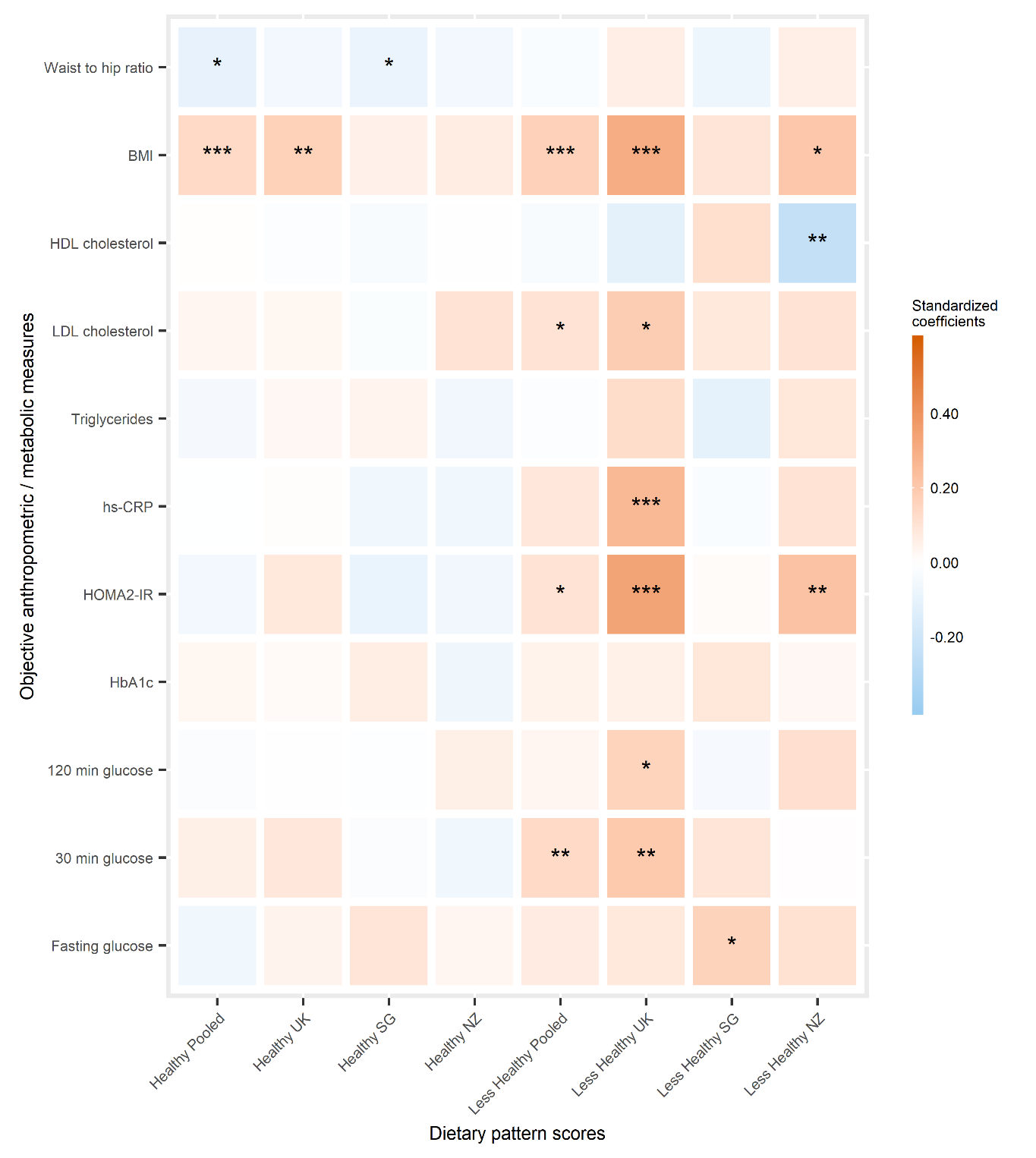 Figure 1: Visual representation of the cross sectional associations between the pooled and site-specific ‘Healthy’ and ‘Less Healthy’ dietary pattern scores with objective anthropometric and metabolic measures. Cells with asterisks indicate that the standardized beta coefficients were statistically significant, where p < 0.001 (***), p < 0.01 (**) and p < 0.05 (*).Table 1: Characteristics of 1720 women planning pregnancy in the NiPPeR cohort at baselineTable 2: Characteristics of pooled and site-specific dietary patterns in the NiPPeR cohortTable 3: Factor loadings of food groups of the ‘Healthy’ pooled and site-specific patternsTable 4: Factor loadings of food groups of the ‘Less Healthy’ pooled and site-specific patternsAllUKSGNZNumber of women1720460660600Age ± SD (years) b31 ± 430 ± 431 ± 431 ± 4BMI ± SD (kg/m2) b26 ± 627 ± 624 ± 627 ± 7Overweight/ Obese (%)51.755.750.050.4Ethnic origin (%)Ethnic origin (%)Ethnic origin (%)Ethnic origin (%)Ethnic origin (%)White Caucasian46.993.9-62.5Chinese26.70.263.07.0South Asian (Indian, Pakistani, Bangladeshi)7.02.48.39.2Malay9.50.224.7-Other (Polynesians, Blacks and other Asians)9.83.33.921.3Nulliparous (%)68.065.465.972.2Bachelor's degree and above (%)61.950.960.372.0Household income quintiles (%)Household income quintiles (%)Household income quintiles (%)Household income quintiles (%)Household income quintiles (%)Q1 + Q2 (lowest income bracket)17.47.132.08.9Q322.015.428.819.7Q4 + Q5 (highest income bracket)60.677.539.271.5Current smoker (%)7.39.86.85.8No alcohol consumption in past 3 months (%)31.115.953.817.8Instances of moderate/vigorous physical activity in the past week (days/week) c3 (2, 5)3 (1, 5)2 (1, 5)4 (2, 6)Daily total screen time in the past week (hours) c3 (2, 4)3 (2, 4)3 (2, 4)3 (2, 4)Daily total sitting time in the past week (hours) c7 (3, 8)6 (3, 8)7 (4, 9)6 (4, 8)Estimated daily energy intake (kcal) c1955 (1593, 2425)1853 (1570, 2221)1850 (1476, 2339)2158 (1788, 2671)a Missing values for BMI (n=3), overweight/obese were based on Asian BMI cut-offs for SG participants and non-Asian BMI cut-offs for UK and NZ participants. For Asians (including Chinese, Indians, Pakistani, Bangladeshi, Malay, mixed Asian), BMI ≥ 23 to < 27.5 kg/m2 was defined as overweight and BMI ≥ 27.5 kg/m2 was defined as obese. For non-Asians (including White Caucasian, Polynesian, Black, mixed Asian-non-Asian), BMI ≥ 25 to < 30 kg/m2 was defined as overweight and ≥ 30 kg/m2 was defined as obese; Household income quintiles (n=117); Current smoker (n=4); Instances of moderate/vigorous physical activity (n=10); Daily total screen time (n=17); Daily total sitting time (n=12)a Missing values for BMI (n=3), overweight/obese were based on Asian BMI cut-offs for SG participants and non-Asian BMI cut-offs for UK and NZ participants. For Asians (including Chinese, Indians, Pakistani, Bangladeshi, Malay, mixed Asian), BMI ≥ 23 to < 27.5 kg/m2 was defined as overweight and BMI ≥ 27.5 kg/m2 was defined as obese. For non-Asians (including White Caucasian, Polynesian, Black, mixed Asian-non-Asian), BMI ≥ 25 to < 30 kg/m2 was defined as overweight and ≥ 30 kg/m2 was defined as obese; Household income quintiles (n=117); Current smoker (n=4); Instances of moderate/vigorous physical activity (n=10); Daily total screen time (n=17); Daily total sitting time (n=12)a Missing values for BMI (n=3), overweight/obese were based on Asian BMI cut-offs for SG participants and non-Asian BMI cut-offs for UK and NZ participants. For Asians (including Chinese, Indians, Pakistani, Bangladeshi, Malay, mixed Asian), BMI ≥ 23 to < 27.5 kg/m2 was defined as overweight and BMI ≥ 27.5 kg/m2 was defined as obese. For non-Asians (including White Caucasian, Polynesian, Black, mixed Asian-non-Asian), BMI ≥ 25 to < 30 kg/m2 was defined as overweight and ≥ 30 kg/m2 was defined as obese; Household income quintiles (n=117); Current smoker (n=4); Instances of moderate/vigorous physical activity (n=10); Daily total screen time (n=17); Daily total sitting time (n=12)a Missing values for BMI (n=3), overweight/obese were based on Asian BMI cut-offs for SG participants and non-Asian BMI cut-offs for UK and NZ participants. For Asians (including Chinese, Indians, Pakistani, Bangladeshi, Malay, mixed Asian), BMI ≥ 23 to < 27.5 kg/m2 was defined as overweight and BMI ≥ 27.5 kg/m2 was defined as obese. For non-Asians (including White Caucasian, Polynesian, Black, mixed Asian-non-Asian), BMI ≥ 25 to < 30 kg/m2 was defined as overweight and ≥ 30 kg/m2 was defined as obese; Household income quintiles (n=117); Current smoker (n=4); Instances of moderate/vigorous physical activity (n=10); Daily total screen time (n=17); Daily total sitting time (n=12)a Missing values for BMI (n=3), overweight/obese were based on Asian BMI cut-offs for SG participants and non-Asian BMI cut-offs for UK and NZ participants. For Asians (including Chinese, Indians, Pakistani, Bangladeshi, Malay, mixed Asian), BMI ≥ 23 to < 27.5 kg/m2 was defined as overweight and BMI ≥ 27.5 kg/m2 was defined as obese. For non-Asians (including White Caucasian, Polynesian, Black, mixed Asian-non-Asian), BMI ≥ 25 to < 30 kg/m2 was defined as overweight and ≥ 30 kg/m2 was defined as obese; Household income quintiles (n=117); Current smoker (n=4); Instances of moderate/vigorous physical activity (n=10); Daily total screen time (n=17); Daily total sitting time (n=12)b Values presented are mean ± SD (standard deviation)b Values presented are mean ± SD (standard deviation)b Values presented are mean ± SD (standard deviation)b Values presented are mean ± SD (standard deviation)b Values presented are mean ± SD (standard deviation)c Values presented are median (25th percentile, 75th percentile)c Values presented are median (25th percentile, 75th percentile)c Values presented are median (25th percentile, 75th percentile)c Values presented are median (25th percentile, 75th percentile)c Values presented are median (25th percentile, 75th percentile)Pooled analysis aUK bSG bNZ bn1720460660600Number of food groups41514753Number of factors3333Sum of common variance explained by 3 factors (%)87526956Dietary patterns identifiedDietary patterns identifiedDietary patterns identifiedDietary patterns identifiedDietary patterns identified‘Healthy’ patternVegetables/Fruits/NutsVegetables/Nuts/FruitsVegetables/Nuts/FruitsVegetables/Nuts/Fruits‘Less Healthy’ patternFried potatoes/Processed meat/Sweetened beveragesProcessed meat/Red meat/Sweetened beveragesFried foods/Processed meat/Sweetened beveragesProcessed meat/Red meat/International Takeaways/Sweetened beverages‘Mixed’ patternFish/Poultry/Noodles/RicePastries/cakes/Fried potatoes/ConfectioneryFish/Red meat, Mushroom/NoodlesFried snacks/Dried/canned/citrus fruits/Fruit juicesa Pooled analysis includes participants from UK, SG and NZ. 41 core food groups that included only foods common to all three countries were used for deriving dietary patternsa Pooled analysis includes participants from UK, SG and NZ. 41 core food groups that included only foods common to all three countries were used for deriving dietary patternsa Pooled analysis includes participants from UK, SG and NZ. 41 core food groups that included only foods common to all three countries were used for deriving dietary patternsa Pooled analysis includes participants from UK, SG and NZ. 41 core food groups that included only foods common to all three countries were used for deriving dietary patternsa Pooled analysis includes participants from UK, SG and NZ. 41 core food groups that included only foods common to all three countries were used for deriving dietary patternsb Site-specific food groups were added to the analysis on top of the 41 core food groups, resulting in 51, 47 and 53 food groups for UK, SG and NZb Site-specific food groups were added to the analysis on top of the 41 core food groups, resulting in 51, 47 and 53 food groups for UK, SG and NZb Site-specific food groups were added to the analysis on top of the 41 core food groups, resulting in 51, 47 and 53 food groups for UK, SG and NZb Site-specific food groups were added to the analysis on top of the 41 core food groups, resulting in 51, 47 and 53 food groups for UK, SG and NZb Site-specific food groups were added to the analysis on top of the 41 core food groups, resulting in 51, 47 and 53 food groups for UK, SG and NZ‘Healthy’ patterns‘Healthy’ patterns‘Healthy’ patterns‘Healthy’ patternsPooledUKSGNZCommon variance explained (%)46242519Food groupsSalad0.580.310.350.59Root vegetables0.560.470.530.52Peas, green beans, legumes and pulses0.550.500.550.32Other vegetables and gourds0.520.490.390.52Tomatoes0.500.450.580.34Bananas0.490.39Potatoes and starchy vegetables0.460.420.34Yoghurt0.430.290.29Cheese0.420.26Apples and pears0.420.400.38Grapes, berries, stone fruits and tropical fruits0.410.390.38Nuts0.380.400.460.35Breakfast cereals0.380.27Citrus fruits and fruit juices0.380.34Leafy vegetables0.340.680.480.57Hot beverages0.34Dried and canned fruits0.250.340.24Noodles and Pasta-0.27Rice-0.42White bread-0.30Wholemeal/multigrain/brown bread0.36Eggs0.440.34Oily fish, white fish, shellfish and other seafood0.350.26Onions (UK and NZ only)0.460.26Frying fats and oils (UK and NZ only)0.31Cream (UK and NZ only)0.31Gravy, stock and seasonings (UK and NZ only)0.30Mushroom (UK and SG only)0.28Steamed snacks / dim sum / ethnic bread (SG and NZ only)0.33Avocado (NZ only)0.25Water (NZ only)0.25a Values are correlation coefficients between each food variable and the dietary pattern.b For simplicity, only food groups with absolute values of at least 0.25 were listeda Values are correlation coefficients between each food variable and the dietary pattern.b For simplicity, only food groups with absolute values of at least 0.25 were listeda Values are correlation coefficients between each food variable and the dietary pattern.b For simplicity, only food groups with absolute values of at least 0.25 were listeda Values are correlation coefficients between each food variable and the dietary pattern.b For simplicity, only food groups with absolute values of at least 0.25 were listeda Values are correlation coefficients between each food variable and the dietary pattern.b For simplicity, only food groups with absolute values of at least 0.25 were listed‘Less Healthy’ patterns‘Less Healthy’ patterns‘Less Healthy’ patterns‘Less Healthy’ patternsPooledUKSGNZCommon variance explained (%)23152322Food groupsChips and fries0.480.550.52Crisps and savoury snacks0.450.360.410.35Ham, bacon, sausage and other processed meat0.430.590.540.55Sweetened beverages0.370.270.360.36Pastries and cakes0.360.51Chocolate0.350.290.35White bread0.340.330.46Pizza0.330.330.50Other meats (pork, lamb, beef)0.310.430.53Sweet biscuits and cookies0.290.340.29Potatoes and starchy vegetables0.280.37Poultry0.340.36Salad0.33Diet drinks0.25Other vegetables and gourds-0.33Tofu/beancurd/vegetarian foods-0.46Sweet and savoury spreads0.34Ice cream0.34Savoury biscuits and crackers0.31Sweet biscuits and cookies0.30Cheese0.27Noodles and Pasta0.45Oily fish, white fish, shellfish and other seafood0.35Buns0.30Liver and offal (UK and SG only)0.35Fried snacks/ dim sum/ ethnic bread (SG and NZ only)0.57Steamed snacks / dim sum / ethnic bread (SG and NZ only)0.320.25International Takeaways (NZ only)0.40Sweets/candies (UK and NZ only)0.27a Values are correlation coefficients between each food variable and the dietary pattern. a Values are correlation coefficients between each food variable and the dietary pattern. a Values are correlation coefficients between each food variable and the dietary pattern. a Values are correlation coefficients between each food variable and the dietary pattern. a Values are correlation coefficients between each food variable and the dietary pattern. b For simplicity, only food groups with absolute values of at least 0.25 were listedb For simplicity, only food groups with absolute values of at least 0.25 were listedb For simplicity, only food groups with absolute values of at least 0.25 were listedb For simplicity, only food groups with absolute values of at least 0.25 were listedb For simplicity, only food groups with absolute values of at least 0.25 were listed